S O P  SURAT KELUAR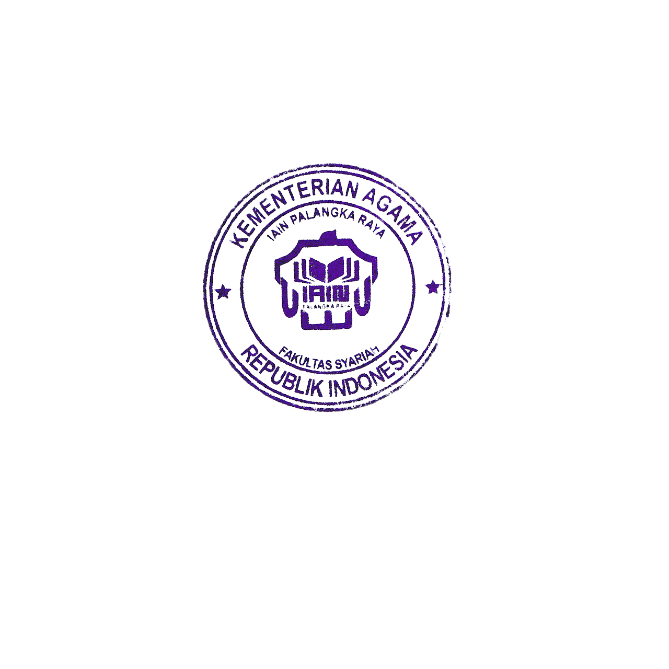 Dekan,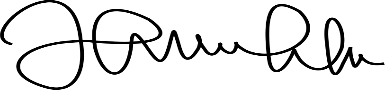 								Dr. H. Abdul Helim,M.Ag								197704132003121003SOP SURAT KELUAR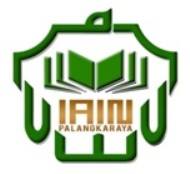 FAKULTAS SYARIAH IAIN PALANGKA RAYANomor SOP609 tahun 2019FAKULTAS SYARIAH IAIN PALANGKA RAYATanggal Pembuatan3 Oktober  2019FAKULTAS SYARIAH IAIN PALANGKA RAYATanggal RevisiFAKULTAS SYARIAH IAIN PALANGKA RAYATanggal Efektif FAKULTAS SYARIAH IAIN PALANGKA RAYADisahkan olehDekan Fakultas SyariahDasar Hukum:Kualifikasi Pelaksanaan:1.	Undang-Undang Nomor 20 Tahun 2003 tentang  Sistem Pendidikan Nasional;2.	Undang-Undang    Nomor   12 Tahun  2012 tentang Pendidikan Tinggi;3.	Peraturan  Pemerintah Republik Indonesia nomor 19 tahun 2005   tentang standar Pendidikan Tinggi;4.  Peraturan  Pemerintah Nomor 4 Tahun 2014 tentang Penyelenggaraan Pendidikan dan pengelolaan Perguruan Tinggi ;5. 	Peraturan Presiden Nomor 144 Tahun 2014 tentang Alih Status STAIN Palangka Raya Menjadi IAIN Palangka Raya;6. 	Peraturan Menteri    Agama RI Nomor    8 Tahun 2015 tentang  Organisasi  dan  Tata Kerja Institut Agama Islam Negeri Palangka Raya.7. 	KMA RI Nomor B.II/3/16684 penetapan Rektor IAIN Palangka Raya periode 2019-20238.	KMA nomor 168 tahun 2010 tentang pedoman penyusunan SOP dilingkungan Kemenag 9.	Keputusan Rektor IAIN nomor 213 tahun 2019, tentang pengangkatan Dekan Fakultas Syariah IAIN Palangka Raya periode 2019-202310.	Keputusan Rektor IAIN Palangka Raya nomor 609 , tentang pengangkatan Tim Penyusunan Standar Operasional Prosedur (SOP) Fakultas Syariah IAIN Palangka Raya tanggal 3 Oktober 20191.membuat surat keluar2. surat didistribusikanKeterkaitan:Peralatan/Perlengkapan:Pengusul DekanKabagKasubag AUKKasubag Mikwa dan AlumniPengelola Administrasi UmumBuku besar agenda surat keluar,computer dllPeringatan:Maksud dan tujuan suratTanggal surat keluarSifat surat Pencatatan dan Pendataan:surat keluar diagendakan pada buku besar agenda surat keluarDefinisi:Definisi:Definisi:NoAktivitasPelaksanaPelaksanaPelaksanaPelaksanaPelaksanaPelaksanaMutu BakuMutu BakuMutu BakuMutu BakuKet.Ket.NoAktivitasPengusul DekanKabagKasubag AUKKasubag Mikwa dan alumniPengelola Administrasi umumPengelola Administrasi umumKelengkapanWaktuOutput1Membuat konsep surat sesuai dengan perihal kegiatanSurat /dokumen30 menitDraft surat2Memeriksa dan memaraf bahwa surat sudah dikoreksiSurat /dokumen5 menitDraft surat4Tanda tangan persetujuan dari dekanSurat /dokumen30 menitSurat / dokumenSurat dokumen sudah ditandatangani dekan5Mengagendakan surat keluarSurat /dokumenBuku besar surat keluar1 menitSurat / dokumenTercatat di buku besar surat keluar6Mendistribusikan surat keluar sesuai dengan tujuan dan perihal suratSurat / dokumenBuku ekspedisi penerima surat15 menitBuku ekspedisi